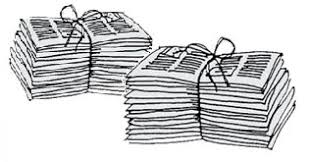 ZŠ a MŠ Dolní Loučkyorganizuje SBĚR PAPÍRUod 8. 6 do 10. 6. 2020kontejner bude přistaven ve dvoře školy v pondělí od 8. 6. od 6:30 hodin.Balíky papíru nebudou evidovány, do kontejneru je vhazujte sami.NESMÍTE DOVÁŽET KARTONY.Časopisy a papír mohou být v kartonových krabicích. Děkujeme za pochopení.